Проект 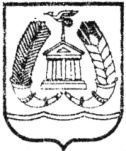 КОМИТЕТ ПО УПРАВЛЕНИЮ ИМУЩЕСТВОМ ГАТЧИНСКОГОМУНИЦИПАЛЬНОГО РАЙОНА ЛЕНИНГРАДСКОЙ ОБЛАСТИ                                                П Р И К А ЗОт       марта 2019 года                                                 	                   №О внесении изменений в нормативные затраты на обеспечение функций Комитета по управлению имуществом Гатчинского муниципального района Ленинградской области на 2019 год и на плановый период 2020 и 2021 годовВ соответствии с Федеральными законами от 05 апреля 2013 года № 44-ФЗ «О контрактной системе в сфере закупок товаров, работ, услуг для обеспечения государственных и муниципальных нужд», от 13 июля 2018 года «О государственной регистрации недвижимости», постановлением администрации Гатчинского муниципального района Ленинградской области от 29.06.2016 № 2864 «Об утверждении Требований к порядку разработки и принятия правовых актов о нормировании в сфере закупок товаров, работ, услуг для обеспечения нужд муниципального образования Гатчинский муниципальный район и муниципального образования «Город Гатчина», ПРИКАЗЫВАЮ:Внести изменения в нормативные затраты на обеспечение функций Комитета по управлению имуществом Гатчинского муниципального района Ленинградской области, утвержденные приказом Комитета по управлению имуществом Гатчинского муниципального района Ленинградской области от 29.06.2018 № 40:  Изменить пункты 9 приложения №1 и изложить их в следующей редакции: Дополнить приложение №1 пунктом №23 и следующими данными:Разместить настоящий приказ в Единой информационной системе в сфере закупок не позднее семи дней после подписания.Настоящий приказ вступает в силу со дня его подписания.Контроль исполнения настоящего приказа оставляю за собой.Председатель КУИ ГМР						А.Н.Аввакумов№ п/пВид (группа, подгруппа) затратРасчет нормативных затратНормативные затраты, руб.Нормативные затраты, руб.Нормативные затраты, руб.№ п/пВид (группа, подгруппа) затратРасчет нормативных затрат2019202020211234569Затраты на приобретение ИБП и телефоновРасчет нормативных затрат на приобретение ИБП и телефонов осуществляется по формуле:НЗсб = Нц сб x Ксбгде: НЗсб – нормативные затраты на приобретение ИБП и телефонов;Нц сб – норматив цены ИБП и телефонов;Ксб – планируемое к приобретению количество ИБП и телефонов25 00013 50014 00023Затраты на приобретение прочих основных средствРасчет нормативных затрат на приобретение прочих основных средств определяется по фактическим данным отчетного финансового года500005000050000